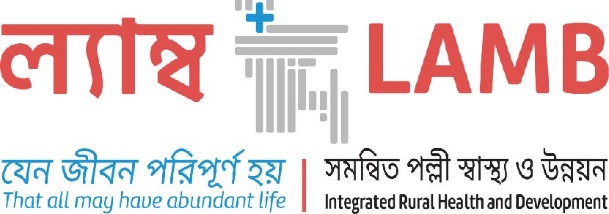 Medical Officer - Obstetrics & GynaecologyLAMBVacancy1Job ContextLAMB is a well-run major mission Hospital, Community Health Development, Training and Research organization. Services cover more than 6.3 million people in North West Bangladesh. The hospital is of 150 bed capacity, with fully equipped wards, labour room and operating theatres, plus a broad range of investigation facilities including X-ray, USG an ECG.The Hospital has departments of Obs-gynae, Paediatrics, Internal medicine, Surgery, Nursing and a Rehabilitation Centre for Children with Disability.Job Summary: Work within a team caring for in-patients and out-patients, including on-call cover. While working at LAMB, MO`s also have the opportunity:To learn to practice evidence-based medicine with effective supportive supervision by senior doctor and comprehensive guidelines.To participate in clinical audit projectsTo teach in LAMB Training Centre and Nursing Institute.Job ResponsibilitiesTo maintain a high standard of medical careTo attend all meetings of the medical staff and of any committee to which he/she is appointed;To give leadership in professional behavior and integrity, and to promote unity and peace among all project staff;To keep abreast of medical developments and to seek constantly to broaden his/her professional skill and knowledge;To encourage and train medical, paramedical, and other health related personnel (specific assignments will be given by the Medical Director);To ensure regular ward rounds, coverage for in patient wards, outpatient care, emergencies, night duty, mobile and other special clinics as assigned;All Doctors are expected to work in general areas as well as their area of specialty.To assist the Medical Director in planning and developing appropriate ancillary facilities (e.g. X ray, laboratory, pharmacy) and new health care programs in conjunction with appropriate staff to improve medical care;To carry out in consultation with other staff the most economic but superior form of medical care appropriate to the area and facilities (including human resources);To consider himself/herself available for emergency duty at anytime, day or night, unless on authorized leave;Such other duties as called on to do by the Medical Director;To abide by the terms of the employment policy in effect at the time of appointment and revisions that may be made subsequently.Employment StatusFull-timeWorkplaceWork at officeEducational RequirementsM.B.B.S, Internship complete and registered with BMDC;Additional RequirementsAge 25 to 30 yearsOnly females are allowed to applyGood written and verbal communication in English. Experience preferred.Job LocationDinajpur (Parbatipur)SalaryTk. 36700 (Monthly)Other benefits include Medical Care at LAMB Hospital, Provident Fund, and a Festival allowance once per year.Compensation & Other BenefitsMedical allowance, Provident fundFestival Bonus: 1LAMB accommodation is usually available for doctors with acceptable rent. Single doctors may be asked to share housing. Housing has 24 hours electricity and safe water supply. There is an on-site English-medium school for staff children.As well as a pleasant working environment, LAMB offers a good and high standard, practical experience; working with experienced doctors having MRCOG or equivalent qualifications, including expatriates.LAMB is a value-based non-profit organization and focuses and giving affordable services to the poor. We have training recognition from Bangladesh College of Physicians and Surgeons for MCPS and FCPS degree for Obstetrics/Genecology.There are weekly joint medical education meetings and departmental teachings.Job SourceLAMB Website career opportunity: Bangladesh Job Circulars — LAMB Bangladesh (lambproject.org)Bdjobs.com Online Job Posting.Qualified candidates can apply with CV, mention two referees name and a passport size photograph to the HR Department, LAMB, P.O. Parbatipur, Dinajpur-5250, Bangladesh;
Please mention the position name on top of the envelop or with the subject line of email.
N.B. Only short-listed applicants will be called for interview. Any attempt to influence the process of recruitment will result in disqualification. "At LAMB we are committed to zero tolerance of the abuse or exploitation of Children and Vulnerable Adults". LAMB authority holds the right to accept or reject any or all applications without giving any reasons.*Photograph must be enclosed with the resume.Application Deadline: 10th Aug 2023